Real-world anaplastic lymphoma kinase (ALK) rearrangement testing patterns, treatment sequences, and survival of ALK inhibitor-treated patientsJessica Daviesa, Michael Martinecb, Mathieu Coudertc, Paul Delmarb, Gracy CraneaaRoche Products Ltd, Welwyn, UK; bF. Hoffmann-La Roche AG, Basel, Switzerland; cF. Hoffmann-La Roche, Boulogne-Billancourt Cedex, FranceCorresponding author: Jessica Davies, Roche Products Ltd, Hexagon Place, Falcon Way, Shire Park, Welwyn Garden City, AL7 1TW, UK; Email: jessica.davies@roche.com Supplementary MaterialsTable 1. Concomitant biomarker alterations and PD-L1 expressionTable 2. Timing of first biomarker testingTable 3. ALK inhibitor dosing in first cycle of treatmentFigure 1. Survival from advanced diagnosis, segmented by central nervous system metastases at any timeSupplementary Table 1. Concomitant biomarker alterations and PD-L1 expressionAbbreviations: ALK, anaplastic lymphoma kinase; EGFR, epidermal growth factor receptor; PD-L1, programmed death-ligand 1Supplementary Table 2. Timing of first biomarker testingAbbreviations: ALK, anaplastic lymphoma kinase; aNSCLC, advanced non-small-cell lung cancer; EGFR, epidermal growth factor receptor; PD-L1, programmed death-ligand 1Supplementary Table 3. ALK inhibitor dosing in first cycle of treatmentSupplementary Figure 1. Survival from advanced diagnosis, segmented by central nervous system metastases at any time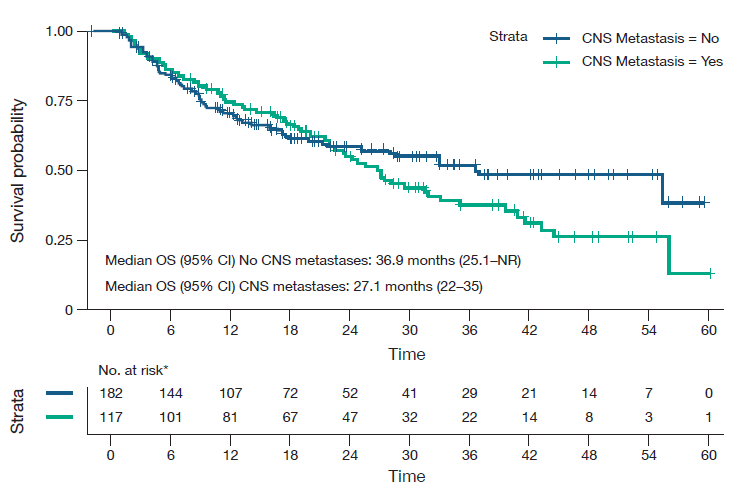 Abbreviations: CI, confidence intervals; CNS, central nervous system; NR, not reached; OS, overall survival.Biomarker Number of patients testedNumber of patients with a valid resultNumber of patients with an alterationALK300293280EGFR2552404KRASROS-172
6465
608
0RET
PD-L114
713
61
2BiomarkerTest date NFrequency (%)ALKPrior to first lineDuring first line2471182.33.7During second line31.0During or after third line10.3Missing test date124.0Not treated, tested after diagnosis72.3Not treated, tested prior to aNSCLC diagnosis196.3EGFRPrior to first lineDuring first line218785.02.7During second line10.4During or after third line10.4Missing test date62.4Not treated, tested after diagnosis62.4Not treated, tested prior to aNSCLC diagnosis166.3KRASPrior to first lineDuring first line62286.12.8Missing test date11.4Not treated, tested after diagnosis22.8Not treated, tested prior to aNSCLC diagnosis56.9PD-L1Prior to first lineDuring first line3242.928.6During second line114.3Missing test date114.3RETPrior to first lineDuring first line13192.97.1ROS1Prior to first lineDuring first line52381.24.7During second line11.6Missing test date11.6Not treated, tested after diagnosis23.1Not treated, tested prior to aNSCLC diagnosis57.8ALK inhibitorDosing scheduleDoseNFrequency (%)CeritinibOnce daily300 mg1611.0Once daily450 mg2315.8Once daily600 mg2617.8Once daily750 mg5437.0Once dailyOther128.2Once dailyUnknown21.4Twice daily750 mg10.7UnknownUnknown128.2CrizotinibOnce daily200 mg92.1Once daily250 mg4811.1Once dailyUnknown10.2Once every other day200 mg20.5Once every other day250 mg40.9Other200 mg10.2Other250 mg173.9Twice daily200 mg286.5Twice daily250 mg27162.6Twice dailyOther30.7Twice dailyUnknown51.2Unknown200 mg20.5Unknown250 mg194.4UnknownUnknown235.3